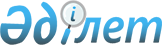 О бюджете Шагатайского сельского округа Теректинского района на 2020-2022 годы
					
			Утративший силу
			
			
		
					Решение Теректинского районного маслихата Западно-Казахстанской области от 10 января 2020 года № 38-15. Зарегистрировано Департаментом юстиции Западно-Казахстанской области 14 января 2020 года № 5944. Утратило силу решением Теректинского районного маслихата Западно-Казахстанской области от 24 февраля 2021 года № 3-5
      Сноска. Утратило силу решением Теректинского районного маслихата Западно-Казахстанской области от 24.02.2021 № 3-5 (вводится в действие со дня первого официального опубликования).
      В соответствии с Бюджетным кодексом Республики Казахстан от 4 декабря 2008 года, Законом Республики Казахстан от 23 января 2001 года "О местном государственном управлении и самоуправлении в Республике Казахстан" Теректинский районный маслихат РЕШИЛ:
      1. Утвердить бюджет Шагатайского сельского округа Теректинского района на 2020-2022 годы согласно приложениям 1, 2 и 3 соответственно, в том числе на 2020 год в следующих объемах:
      1) доходы – 36 978 тысяч тенге:
      налоговые поступления – 1 851 тысяча тенге;
      неналоговые поступления – 0 тенге;
      поступления от продажи основного капитала – 0 тенге;
      поступления трансфертов – 35 127 тысяч тенге;
      2) затраты – 37 689 тысяч тенге;
      3) чистое бюджетное кредитование – 0 тенге:
      бюджетные кредиты – 0 тенге; 
      погашение бюджетных кредитов – 0 тенге;
      4) сальдо по операциям с финансовыми активами – 0 тенге:
      приобретение финансовых активов – 0 тенге;
      поступления от продажи финансовых активов государства – 0 тенге;
      5) дефицит (профицит) бюджета – -711 тысяч тенге;
      6) финансирование дефицита (использование профицита) бюджета – 711 тысяч тенге:
      поступления займов – 0 тенге;
      погашение займов – 0 тенге;
      используемые остатки бюджетных средств – 711 тысяч тенге.
      Сноска. Пункт 1 - в редакции решения Теректинского районного маслихата Западно-Казахстанской области от 06.04.2020 № 40-15 (вводится в действие с 01.01.2020).


      2. Поступления в бюджет Шагатайского сельского округа на 2020 год формируются в соответствии с Бюджетным кодексом Республики Казахстан, решением Теректинского районного маслихата от 31 декабря 2019 года №37-1 "О районном бюджете на 2020-2022 годы" (зарегистрированное в Реестре государственной регистрации нормативных правовых актов №5924).
      3. Учесть в бюджете Шагатайского сельского округа на 2020 год поступления субвенции, передаваемых из районного бюджета в сумме 35 127 тысяч тенге.
      4. Деньги от реализации товаров и услуг, предоставляемых государственными учреждениями, подведомственных местным исполнительным органам, используются ими в порядке, определяемом Бюджетным кодексом Республики Казахстан и Правительством Республики Казахстан.
      5. Установить гражданским служащим в области здравоохранения, социального обеспечения, образования, культуры, спорта и ветеринарии, лесного хозяйства и особо охраняемых природных территорий, работающим в сельской местности, согласно перечню должностей специалистов определенных в соответствии с трудовым законодательством Республики Казахстан повышение на двадцать пять процентов должностных окладов и тарифных ставок по сравнению с окладами и ставками гражданских служащих, занимающихся этими видами деятельности в городских условиях, с 1 января 2020 года.
      6. Поручить постоянным комиссиям Теректинского районного маслихата ежеквартально заслушивать отчеты администраторов бюджетных программ.
      7. Заведующему отделом аппарата Теректинского районного маслихата (Б.Кенжегулов) обеспечить государственную регистрацию данного решения в органах юстиции, его официальное опубликование в средствах массовой информации.
      8. Настоящее решение вводится в действие с 1 января 2020 года. Бюджет Шагатайского сельского округа на 2020 год
      Сноска. Пункт 1 - в редакции решения Теректинского районного маслихата Западно-Казахстанской области от 06.04.2020 № 40-15 (вводится в действие с 01.01.2020).
      тысяч тенге Бюджет Шагатайского сельского округа на 2021 год
      тысяч тенге Бюджет Шагатайского сельского округа на 2022 год
      тысяч тенге
					© 2012. РГП на ПХВ «Институт законодательства и правовой информации Республики Казахстан» Министерства юстиции Республики Казахстан
				
      Председатель сессии

Т. Батыров

      Секретарь Теректинского районного маслихата

А. Нургалиев
Приложение 1
к решению Теректинского
районного маслихата
от 10 января 2020 года № 38-15
Категория
Категория
Категория
Категория
Категория
Сумма
Класс
Класс
Класс
Класс
Сумма
Подкласс
Подкласс
Подкласс
Сумма
Специфика
Специфика
Сумма
Наименование
Сумма
1) Доходы
36 978
1
Налоговые поступления
1 851
01
Подоходный налог
900
2
Индивидуальный подоходный налог
900
04
Налоги на собственность
951
1
Налоги на имущество
23
3
Земельный налог
106
4
Налог на транспортные средства
822
2
Неналоговые поступления
0
01
Доходы от государственной собственности
0
5
Доходы от аренды имущества, находящегося в государственной собственности
0
06
Прочие неналоговые поступления
0
1
Прочие неналоговые поступления
0
3
Поступления от продажи основного капитала
0
4
Поступления трансфертов
35 127
02
Трансферты из вышестоящих органов государственного управления
35 127
3
Трансферты из районного (города областного значения) бюджета
35 127
Функциональная группа
Функциональная группа
Функциональная группа
Функциональная группа
Функциональная группа
Сумма
Функциональная подгруппа
Функциональная подгруппа
Функциональная подгруппа
Функциональная подгруппа
Сумма
Администратор бюджетных программ
Администратор бюджетных программ
Администратор бюджетных программ
Сумма
Программа
Программа
Сумма
Наименование
Сумма
2) Затраты
37 689
01
Государственные услуги общего характера
24 056
1
Представительные, исполнительные и другие органы, выполняющие общие функции государственного управления
24 056
124
Аппарат акима города районного значения, села, поселка, сельского округа
24 056
001
Услуги по обеспечению деятельности акима города районного значения, села, поселка, сельского округа
24 056
04
Образование
1 305
2
Начальное, основное среднее и общее среднее образование
1 305
124
Аппарат акима города районного значения, села, поселка, сельского округа
1 305
005
Организация бесплатного подвоза учащихся до ближайшей школы и обратно в сельской местности
1 305
05
Здравоохранение
181
9
Прочие услуги в области здравоохранения
181
124
Аппарат акима города районного значения, села, поселка, сельского округа
181
002
Организация в экстренных случаях доставки тяжелобольных людей до ближайшей организации здравоохранения, оказывающей врачебную помощь
181
07
Жилищно-коммунальное хозяйство
5 937
3
Благоустройство населенных пунктов
5 937
124
Аппарат акима города районного значения, села, поселка, сельского округа
5 937
008
Освещение улиц в населенных пунктах
2 437
011
Благоустройство и озеленение населенных пунктов
3 500
12
Транспорт и коммуникации
3 210
1
Автомобильный транспорт
3 210
124
Аппарат акима города районного значения, села, поселка, сельского округа
3 210
013
Обеспечение функционирования автомобильных дорог в городах районного значения, селах, поселках, сельских округах
3 210
13
Прочие
3 000
9
Прочие
3 000
124
Аппарат акима города районного значения, села, поселка, сельского округа
3 000
040
Реализация мероприятий для решения вопросов обустройства населенных пунктов в реализацию мер по содействию экономическому развитию регионов в рамках Государственной программы развития регионов до 2025 года
3 000
3) Чистое бюджетное кредитование
0
Бюджетные кредиты 
0
Категория
Категория
Категория
Категория
Категория
Сумма
Класс
Класс
Класс
Класс
Сумма
Подкласс
Подкласс
Подкласс
Сумма
Специфика
Специфика
Сумма
Наименование
Сумма
5
Погашение бюджетных кредитов
0
01
Погашение бюджетных кредитов
0
1
Погашение бюджетных кредитов, выданных из государственного бюджета
0
4) Сальдо по операциям с финансовыми активами
0
Категория
Категория
Категория
Категория
Категория
Сумма
Класс
Класс
Класс
Класс
Сумма
Подкласс
Подкласс
Подкласс
Сумма
Специфика
Специфика
Сумма
Наименование
Сумма
Приобретение финансовых активов
0
6
Поступления от продажи финансовых активов государства
0
01
Поступления от продажи финансовых активов государства
0
1
Поступления от продажи финансовых активов внутри страны
0
5) Дефицит (профицит) бюджета
-711
6) Финансирование дефицита (использование профицита) бюджета
711
7
Поступления займов
0
01
Внутренние государственные займы
0
2
Договоры займа
0
Функциональная группа
Функциональная группа
Функциональная группа
Функциональная группа
Функциональная группа
Сумма
Функциональная подгруппа
Функциональная подгруппа
Функциональная подгруппа
Функциональная подгруппа
Сумма
Администратор бюджетных программ
Администратор бюджетных программ
Администратор бюджетных программ
Сумма
Программа
Программа
Сумма
Наименование
Сумма
16
Погашение займов
0
1
Погашение займов
0
Категория
Категория
Категория
Категория
Категория
Сумма
Класс
Класс
Класс
Класс
Сумма
Подкласс
Подкласс
Подкласс
Сумма
Специфика
Специфика
Сумма
Наименование
Сумма
8
Используемые остатки бюджетных средств
711
01
Остатки бюджетных средств
711
1
Свободные остатки бюджетных средств
711Приложение 2
к решению Теректинского
районного маслихата
от 10 января 2020 года №38-15 
Категория
Категория
Категория
Категория
Категория
Сумма
Класс
Класс
Класс
Класс
Сумма
Подкласс
Подкласс
Подкласс
Сумма
Специфика
Специфика
Сумма
Наименование
Сумма
1) Доходы
38 262
1
Налоговые поступления
951
01
Подоходный налог
0
2
Индивидуальный подоходный налог
0
04
Налоги на собственность
951
1
Налоги на имущество
23
3
Земельный налог
106
4
Налог на транспортные средства
822
2
Неналоговые поступления
0
01
Доходы от государственной собственности
0
5
Доходы от аренды имущества, находящегося в государственной собственности
0
06
Прочие неналоговые поступления
0
1
Прочие неналоговые поступления
0
3
Поступления от продажи основного капитала
0
4
Поступления трансфертов
37 311
02
Трансферты из вышестоящих органов государственного управления
37 311
3
Трансферты из районного (города областного значения) бюджета
37 311
Функциональная группа
Функциональная группа
Функциональная группа
Функциональная группа
Функциональная группа
Сумма
Функциональная подгруппа
Функциональная подгруппа
Функциональная подгруппа
Функциональная подгруппа
Сумма
Администратор бюджетных программ
Администратор бюджетных программ
Администратор бюджетных программ
Сумма
Программа
Программа
Сумма
Наименование
Сумма
2) Затраты
38 262
01
Государственные услуги общего характера
24 436
1
Представительные, исполнительные и другие органы, выполняющие общие функции государственного управления
24 436
124
Аппарат акима города районного значения, села, поселка, сельского округа
24 436
001
Услуги по обеспечению деятельности акима города районного значения, села, поселка, сельского округа
24 436
04
Образование
1 395
2
Начальное, основное среднее и общее среднее образование
1 395
124
Аппарат акима города районного значения, села, поселка, сельского округа
1 395
005
Организация бесплатного подвоза учащихся до ближайшей школы и обратно в сельской местности
1 395
05
Здравоохранение
194
9
Прочие услуги в области здравоохранения
194
124
Аппарат акима города районного значения, села, поселка, сельского округа
194
002
Организация в экстренных случаях доставки тяжелобольных людей до ближайшей организации здравоохранения, оказывающей врачебную помощь
194
07
Жилищно-коммунальное хозяйство
5 592
3
Благоустройство населенных пунктов
5 592
124
Аппарат акима города районного значения, села, поселка, сельского округа
5 592
008
Освещение улиц в населенных пунктах
1 847
011
Благоустройство и озеленение населенных пунктов
3 745
12
Транспорт и коммуникации
3 435
1
Автомобильный транспорт
3 435
124
Аппарат акима города районного значения, села, поселка, сельского округа
3 435
013
Обеспечение функционирования автомобильных дорог в городах районного значения, селах, поселках, сельских округах
3 435
13
Прочие
3 210
9
Прочие
3 210
124
Аппарат акима города районного значения, села, поселка, сельского округа
3 210
040
Реализация мероприятий для решения вопросов обустройства населенных пунктов в реализацию мер по содействию экономическому развитию регионов в рамках Программы развития регионов до 2020 года
3 210
3) Чистое бюджетное кредитование
0
Бюджетные кредиты 
0
Категория
Категория
Категория
Категория
Категория
Сумма
Класс
Класс
Класс
Класс
Сумма
Подкласс
Подкласс
Подкласс
Сумма
Специфика
Специфика
Сумма
Наименование
Сумма
5
Погашение бюджетных кредитов
0
01
Погашение бюджетных кредитов
0
1
Погашение бюджетных кредитов, выданных из государственного бюджета
0
4) Сальдо по операциям с финансовыми активами
0
Категория
Категория
Категория
Категория
Категория
Сумма
Класс
Класс
Класс
Класс
Сумма
Подкласс
Подкласс
Подкласс
Сумма
Специфика
Специфика
Сумма
Наименование
Сумма
Приобретение финансовых активов
0
6
Поступления от продажи финансовых активов государства
0
01
Поступления от продажи финансовых активов государства
0
1
Поступления от продажи финансовых активов внутри страны
0
5) Дефицит (профицит) бюджета
0
6) Финансирование дефицита (использование профицита) бюджета
0
7
Поступление займов
0
01
Внутренние государственные займы
0
2
Договоры займа
0
Функциональная группа
Функциональная группа
Функциональная группа
Функциональная группа
Функциональная группа
Сумма
Функциональная подгруппа
Функциональная подгруппа
Функциональная подгруппа
Функциональная подгруппа
Сумма
Администратор бюджетных программ
Администратор бюджетных программ
Администратор бюджетных программ
Сумма
Программа
Программа
Сумма
Наименование
Сумма
16
Погашение займов
0
1
Погашение займов 
0
Категория
Категория
Категория
Категория
Категория
Сумма
Класс
Класс
Класс
Класс
Сумма
Подкласс
Подкласс
Подкласс
Сумма
Специфика
Специфика
Сумма
Наименование
Сумма
8
Используемые остатки бюджетных средств
0
01
Остатки бюджетных средств
0
1
Свободные остатки бюджетных средств
0Приложение 3
к решению Теректинского
районного маслихата
от 10 января 2020 года №38-15 
Категория
Категория
Категория
Категория
Категория
Сумма
Класс
Класс
Класс
Класс
Сумма
Подкласс
Подкласс
Подкласс
Сумма
Специфика
Специфика
Сумма
Наименование
Сумма
1) Доходы
39 290
1
Налоговые поступления
951
01
Подоходный налог
0
2
Индивидуальный подоходный налог
0
04
Налоги на собственность
951
1
Налоги на имущество
23
3
Земельный налог
106
4
Налог на транспортные средства
822
2
Неналоговые поступления
0
01
Доходы от государственной собственности
0
5
Доходы от аренды имущества, находящегося в государственной собственности
0
06
Прочие неналоговые поступления
0
1
Прочие неналоговые поступления
0
3
Поступления от продажи основного капитала
0
4
Поступления трансфертов
38 339
02
Трансферты из вышестоящих органов государственного управления
38 339
3
Трансферты из районного (города областного значения) бюджета
38 339
Функциональная группа
Функциональная группа
Функциональная группа
Функциональная группа
Функциональная группа
Сумма
Функциональная подгруппа
Функциональная подгруппа
Функциональная подгруппа
Функциональная подгруппа
Сумма
Администратор бюджетных программ
Администратор бюджетных программ
Администратор бюджетных программ
Сумма
Программа
Программа
Сумма
Наименование
Сумма
2) Затраты
39 290
01
Государственные услуги общего характера
24 495
1
Представительные, исполнительные и другие органы, выполняющие общие функции государственного управления
24 495
124
Аппарат акима города районного значения, села, поселка, сельского округа
24 495
001
Услуги по обеспечению деятельности акима города районного значения, села, поселка, сельского округа
24 495
04
Образование
1 493
2
Начальное, основное среднее и общее среднее образование
1 493
124
Аппарат акима города районного значения, села, поселка, сельского округа
1 493
005
Организация бесплатного подвоза учащихся до ближайшей школы и обратно в сельской местности
1 493
05
Здравоохранение
208
9
Прочие услуги в области здравоохранения
208
124
Аппарат акима города районного значения, села, поселка, сельского округа
208
002
Организация в экстренных случаях доставки тяжелобольных людей до ближайшей организации здравоохранения, оказывающей врачебную помощь
208
07
Жилищно-коммунальное хозяйство
5 984
3
Благоустройство населенных пунктов
5 984
124
Аппарат акима города районного значения, села, поселка, сельского округа
5 984
008
Освещение улиц в населенных пунктах
1 977
011
Благоустройство и озеленение населенных пунктов
4 007
12
Транспорт и коммуникации
3 675
1
Автомобильный транспорт
3 675
124
Аппарат акима города районного значения, села, поселка, сельского округа
3 675
013
Обеспечение функционирования автомобильных дорог в городах районного значения, селах, поселках, сельских округах
3 675
13
Прочие
3 435
9
Прочие
3 435
124
Аппарат акима города районного значения, села, поселка, сельского округа
3 435
040
Реализация мероприятий для решения вопросов обустройства населенных пунктов в реализацию мер по содействию экономическому развитию регионов в рамках Программы развития регионов до 2020 года
3 435
3) Чистое бюджетное кредитование
0
Бюджетные кредиты 
0
Категория
Категория
Категория
Категория
Категория
Сумма
Класс
Класс
Класс
Класс
Сумма
Подкласс
Подкласс
Подкласс
Сумма
Специфика
Специфика
Сумма
Наименование
Сумма
5
Погашение бюджетных кредитов
0
01
Погашение бюджетных кредитов
0
1
Погашение бюджетных кредитов, выданных из государственного бюджета
0
4) Сальдо по операциям с финансовыми активами
0
Категория
Категория
Категория
Категория
Категория
Сумма
Класс
Класс
Класс
Класс
Сумма
Подкласс
Подкласс
Подкласс
Сумма
Специфика
Специфика
Сумма
Наименование
Сумма
Приобретение финансовых активов
0
6
Поступления от продажи финансовых активов государства
0
01
Поступления от продажи финансовых активов государства
0
1
Поступления от продажи финансовых активов внутри страны
0
5) Дефицит (профицит) бюджета
0
6) Финансирование дефицита (использование профицита) бюджета
0
7
Поступление займов
0
01
Внутренние государственные займы
0
2
Договоры займа
0
Функциональная группа
Функциональная группа
Функциональная группа
Функциональная группа
Функциональная группа
Сумма
Функциональная подгруппа
Функциональная подгруппа
Функциональная подгруппа
Функциональная подгруппа
Сумма
Администратор бюджетных программ
Администратор бюджетных программ
Администратор бюджетных программ
Сумма
Программа
Программа
Сумма
Наименование
Сумма
16
Погашение займов
0
1
Погашение займов 
0
Категория
Категория
Категория
Категория
Категория
Сумма
Класс
Класс
Класс
Класс
Сумма
Подкласс
Подкласс
Подкласс
Сумма
Специфика
Специфика
Сумма
Наименование
Сумма
8
Используемые остатки бюджетных средств
0
01
Остатки бюджетных средств
0
1
Свободные остатки бюджетных средств
0